31 windmolens en 400 hectare zonneveld?in Lind de Sgônste, Heeze de Parel, Sterksel de Heerlijkheid en mooi StrijpOnze gemeente en 20 andere gemeenten vormen de Metropool Regio Eindhoven. De stuurgroep RES bestaat uit vertegenwoordigers van 21 Gemeenten, 2 Waterschappen, Provincie en Enexis en is verantwoordelijk voor de Regionale Energie Strategie.  Wij constateren dat de stuurgroep RES, tegen de zin van B&W, plannen voorbereidt die kunnen leiden tot 31 windmolens en 400 hectare zonneveld in onze gemeente. Dat betekent een onevenredige aanslag op de kwaliteit van onze leefomgeving. Langs de snelwegen is ruimte voor tientallen windmolens en tienduizenden zonnepanelen. B&W streven daarom naar een energiecorridor langs de A67. En ook de mestvergister in Sterksel levert al een enorme bijdrage!De stuurgroep publiceert dikke rapporten, waarin een doorsnee burger door de bomen het bos niet ziet. Wij geven onze kijk op de plannen en vragen uw mening.De opdracht voor 2030 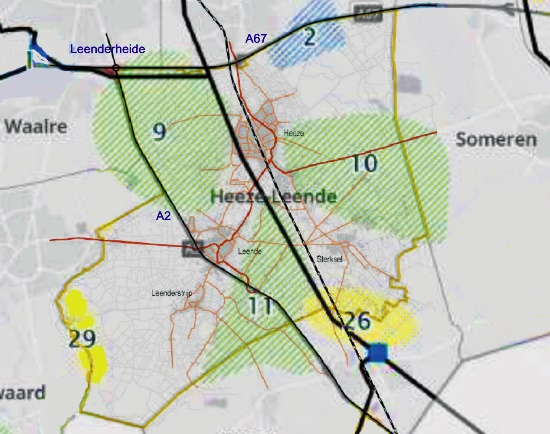 De stuurgroep RES zet er op in om in 2030 met wind en zon 2 miljard kWh/jaar op te wekken. Naast alles wat er al gerealiseerd is en al ‘in-de-maak’ *) is, moeten er volgens de stuurgroep RES voor 2030 nog 48 windmolens, 247 hectare zonnevelden (320 voetbalvelden) en ongeveer 6 miljoen m2 zon-op-daken aangelegd worden in de regio.  Voor Heeze-Leende zou deze inzet neerkomen op de aanleg van 12 - 15 windmolens en 35 - 40 hectare zonnevelden (45-50 voetbalvelden). Die komen volgens de stuurgroep RES in onze gemeente – op het kaartje hiernaast – in: blauwe vlek 2, de gele vlekken 29 en 26, de groene vlekken 9, 10 en 11. De exacte locaties van de windmolens en zonnevelden zijn niet bekend. We verwachten forse windmolens met een tiphoogte van meer dan 200 meter. Gelukkig steunt het College van B&W deze plannen niet. Het doel voor 2050Nà 2030 komt er richting 2050 nog heel wat bovenop. Dan is het doel om in de regio 5,5 miljard kWh/jaar op te wekken. Op basis van gegevens uit de Concept-RES blijkt echter dat de stuurgroep een onevenredig en onredelijk groot aandeel neerlegt op het bord van Heeze-Leende. Richting 2050 kan dat voor Heeze-Leende uitkomen op totaal 31 windmolens en ongeveer 400 hectare zonneveld (520 voetbalvelden). Daarmee hebben we in onze gemeente 13% van de zonnevelden en 26% van de windmolens in de regio. Dat is een onevenredige aanslag op de kwaliteit van onze leefomgeving. ‘We doen het samen en iedereen draagt bij’ schrijft de MRE stuurgroep. Maar dat is niet het geval. De spreiding van opwekinstallaties over 21 gemeenten is buitengewoon onevenwichtig. In Heeze-Leende en 6 andere gemeenten zou het overgrote deel van windmolens en zonnevelden komen. We vragen ons af waarom gebieden ten noordwesten van Eindhoven niet benut worden. Naar ons idee kunnen tientallen windmolens en tienduizenden zonnepanelen geplaatst worden langs het oost-west traject A58-Randweg-A67. Langs dat 65 km lange traject ligt hier en daar industrie en vrijwel geen woningbouw, dus daar levert dit minder overlast dan hier. Ook langs de A67 richting Belgische grens, en langs de A2 Leenderheide – Leende zijn vele kilometers beter geschikt voor windmolens. Wij stellen voor windmolens langs de snelwegen te plaatsen, zodat buitengebieden én natuurgebieden ontzien worden. Ook onze gemeente streeft naar een energiecorridor langs de A67. De mestvergister in Sterksel produceert 24 miljoen m3/jaar gas. De helft is al genoeg voor het verwarmen van woningen en gebouwen in  Heeze-Leende. Daarmee levert Heeze-Leende een ruime bijdrage aan de doelstelling van de regio. Windmolens en kostenDe wind waait vaker dan de zon schijnt: zomers én winters, maar ook dag én nacht. In de winter is er veel vraag naar warmte. In de zomer is de opbrengst van zonnepanelen het hoogst. Wind en zon vullen elkaar aan, als de verhouding wind-zon goed wordt gekozen. In de plannen van de stuurgroep is dat niet het geval. De plannen van de stuurgroep omvatten een overmaat aan opwek met zon en te weinig met wind en leiden daardoor tot onnodig hogere kosten voor de huishoudens. Dat komt omdat de benodigde investeringen in het stroomnet voor zonne-energie 3 x hoger zijn dan voor windenergie. En ook de subsidies voor opwek van zonne-energie zijn aanzienlijk hoger dan die voor opwek van windenergie. Alle kosten van energie opwek en de aanleg van nieuwe netwerken komen via vastrecht en belastingen uiteindelijk bij de huishoudens terecht. Het gaat om honderden euro’s/jaar voor een huishouden en daar komen kosten om 'van-het-gas-af' te gaan nog bij! Als het er om gaat de kosten voor huishoudens zo laag mogelijk te houden, is een veel groter aantal windmolens wenselijk. Een windturbine staat qua opwek gelijk aan circa 13 ha zonneweide en we hebben voldoende ruimte langs snelwegen, die daarvoor prima benut kan worden. Bovendien heeft dat als voordeel dat buitengebieden en natuurgebieden in onze gemeente ontzien worden. Wie beslistWe hebben de gemeente gevraagd naar de impact van de plannen van de stuurgroep. Bij de gemeente is niet bekend hoeveel windmolens er uiteindelijk gaan komen. Onze gemeente wil grootschalige zonnevelden niet toestaan, ook niet in de zoekgebieden die op het kaartje staan. Maar wie beslist? De gemeente is het bevoegd gezag als het gaat om het plaatsen van enkele windmolens en kleinere zonnevelden. Maar over plannen van een omvang waaraan nu gewerkt wordt, kan de provincie of het rijk beslissingen van de gemeente overrulen en dat is vaker gebeurd. Uw meningUiterlijk 15 juni moet onze gemeenteraad de plannen van de stuurgroep RES vaststellen zonder dat de mening van inwoners gevraagd werd. De plannen van de stuurgroep RES lijken niet overeen te stemmen met het gemeentelijk beleid. Wij horen graag wat inwoners van Leende van deze plannen vinden, zodat we aan de hand van uw antwoorden op onderstaande vragen hierover met de gemeente kunnen overleggen. Dorpsraad LeendeVerdere toelichting en onderbouwing vindt U op: RES_onderbouwing_toelichting.pdf  enScenario2030_Aangeleverde_Bod.pdf 31 windmolens en 400 hectare zonneveld?Wij horen graag uw meningVriendelijk verzoek het ingevulde formulier met uw antwoorden en opmerkingen per e-mail te sturen aan: secretariaat@dorpsraadleende.nl Maximale potentie zonnevelden/windmolens Maximale potentie zonnevelden/windmolens Maximale potentie zonnevelden/windmolens Hectare ZonWindmolens*)Bergeijk51917Deurne/Asten1.28516Gemert-Bakel1.65610Heeze-Leende1.13731Someren/Asten1.7149Valkenswaard38112Totaal6.69295Totaal Regio8.677113*) Bladel 50 ‘in de maak’; Oirschot 4 geplaatst*) Bladel 50 ‘in de maak’; Oirschot 4 geplaatst*) Bladel 50 ‘in de maak’; Oirschot 4 geplaatstVraag 1Vraag 112-15 windmolens worden mogelijk in onze gemeente vóór 2030 aangelegd in de gebieden op het kaartje (zie de toelichting pagina 1). De exacte locaties zijn nog niet bekend. Wij verwachten windmolens met een tiphoogte van meer dan 200 meter. Nà 2030 kan dat in onze gemeente uitkomen op totaal 31 windmolens. 12-15 windmolens worden mogelijk in onze gemeente vóór 2030 aangelegd in de gebieden op het kaartje (zie de toelichting pagina 1). De exacte locaties zijn nog niet bekend. Wij verwachten windmolens met een tiphoogte van meer dan 200 meter. Nà 2030 kan dat in onze gemeente uitkomen op totaal 31 windmolens. VraagIn welke gebieden of locaties kunnen windmolens in onze gemeente volgens U het beste geplaatst worden: in natuurgebieden, in landbouwgebieden, langs snelwegen?AntwoordLet op: in Nederland geldt geen minimale afstand tussen windmolen en woning. Er gelden alleen normen om hinder te voorkomen. Voor slagschaduw is een stilstandsvoorziening vereist bij een afstand tussen molen en woning kleiner dan 12 x de rotor diameter. Voor geluid geldt gedurende het hele jaar een gemiddelde van minder dan 47 dB en een gemiddelde gedurende een jaar voor nachtperiodes van minder dan 41 dB. Een bron voor problemen.Let op: in Nederland geldt geen minimale afstand tussen windmolen en woning. Er gelden alleen normen om hinder te voorkomen. Voor slagschaduw is een stilstandsvoorziening vereist bij een afstand tussen molen en woning kleiner dan 12 x de rotor diameter. Voor geluid geldt gedurende het hele jaar een gemiddelde van minder dan 47 dB en een gemiddelde gedurende een jaar voor nachtperiodes van minder dan 41 dB. Een bron voor problemen.Vraag 2Vraag 235 - 40 hectare zonnevelden (45 – 50 voetbalvelden) worden mogelijk in onze gemeente vóór 2030 aangelegd in de gebieden op het kaartje (zie de toelichting pagina 1). De exacte locaties zijn nog niet bekend. Nà 2030 kan dat in onze gemeente uitkomen op mogelijk 400 hectare zonneveld (520 voetbalvelden). Onze gemeente wil geen grootschalige zonnevelden op haar grondgebied.35 - 40 hectare zonnevelden (45 – 50 voetbalvelden) worden mogelijk in onze gemeente vóór 2030 aangelegd in de gebieden op het kaartje (zie de toelichting pagina 1). De exacte locaties zijn nog niet bekend. Nà 2030 kan dat in onze gemeente uitkomen op mogelijk 400 hectare zonneveld (520 voetbalvelden). Onze gemeente wil geen grootschalige zonnevelden op haar grondgebied.VraagVindt U dat zonnevelden in natuurgebieden en/of in landbouwgebieden aangelegd moeten worden?AntwoordVraag 3Vraag 3In slechts 7 van de 21 gemeenten van de regio komt mogelijk het overgrote deel van de windmolens en zonnevelden (zie het tabelletje op pagina 1). Sommige gemeenten komen in de plannen van de stuurgroep RES niet voor.In slechts 7 van de 21 gemeenten van de regio komt mogelijk het overgrote deel van de windmolens en zonnevelden (zie het tabelletje op pagina 1). Sommige gemeenten komen in de plannen van de stuurgroep RES niet voor.VraagVindt U dat, rekening houdend met mogelijkheden, er een redelijke en evenwichtige verdeling van windmolens en zonnevelden over de regiogemeenten moet plaatsvinden?AntwoordVraag 4Vraag 4Tussen Moergestel en Oirschot staan 4 windmolens langs de A58. Langs de snelwegen in de regio is ruimte voor tientallen windmolens en tienduizenden zonnepanelen. Maar die ruimte wordt niet benut in de plannen van de stuurgroep. Tussen Moergestel en Oirschot staan 4 windmolens langs de A58. Langs de snelwegen in de regio is ruimte voor tientallen windmolens en tienduizenden zonnepanelen. Maar die ruimte wordt niet benut in de plannen van de stuurgroep. VraagVindt U dat ruimte langs snelwegen benut moet worden om natuur- en landbouwgebieden te ontzien?AntwoordVraag 5Vraag 5Zonnevelden gebruiken veel meer ruimte dan windmolens. Een windmolen wekt evenveel duurzame energie op als 13 hectare (15 voetbalvelden) zonneveld.Zonnevelden gebruiken veel meer ruimte dan windmolens. Een windmolen wekt evenveel duurzame energie op als 13 hectare (15 voetbalvelden) zonneveld.VraagBent U een voorstander van het opwekken van duurzame energie vooral met zonnevelden of vooral met windmolens of een andere vorm?AntwoordVraag 6Vraag 6Het plan (scenario 2030) van de stuurgroep omvat veel opwek met zon en weinig met wind. Daardoor wordt de energierekening voor huishoudens onnodig honderden Euro’s/jaar extra hoger. Met een goede balans tussen opwek met wind en zon kunnen de laagst mogelijke kosten voor huishoudens gerealiseerd worden (zie pagina 2), maar dan moeten er wel meer windmolens geplaatst worden. Het plan (scenario 2030) van de stuurgroep omvat veel opwek met zon en weinig met wind. Daardoor wordt de energierekening voor huishoudens onnodig honderden Euro’s/jaar extra hoger. Met een goede balans tussen opwek met wind en zon kunnen de laagst mogelijke kosten voor huishoudens gerealiseerd worden (zie pagina 2), maar dan moeten er wel meer windmolens geplaatst worden. VraagVindt U dat de stuurgroep RES moet streven naar de laagst mogelijke kosten?AntwoordVraag 7Vraag 7De mestvergister in Sterksel produceert 24 miljoen m3 gas. De helft van het gas is al genoeg voor het verwarmen van woningen en gebouwen in Heeze-Leende. De mestvergister in Sterksel produceert 24 miljoen m3 gas. De helft van het gas is al genoeg voor het verwarmen van woningen en gebouwen in Heeze-Leende. VraagIs de bijdrage aan de verduurzaming door Heeze-Leende daarmee dan al niet voldoende?AntwoordVraag 8Vraag 8De stuurgroep streeft naar draagvlak van inwoners, maar laat de informatievoorziening over aan de gemeente. Maar burgers worden niet geïnformeerd over de plannen. De stuurgroep streeft naar draagvlak van inwoners, maar laat de informatievoorziening over aan de gemeente. Maar burgers worden niet geïnformeerd over de plannen. VraagHeeft U voldoende informatie over de plannen van de stuurgroep RES en de gevolgen van die plannen voor de leefbaarheid in onze gemeente?AntwoordVraag 9Vraag 9De plannen van de stuurgroep RES blijken niet overeen te stemmen met ons gemeentelijk beleid, terwijl onze gemeenteraad voor 15 juni de plannen van de stuurgroep moet goedkeuren.De plannen van de stuurgroep RES blijken niet overeen te stemmen met ons gemeentelijk beleid, terwijl onze gemeenteraad voor 15 juni de plannen van de stuurgroep moet goedkeuren.VraagVindt U het een goeie zaak dat onze gemeenteraad, zonder inbreng van burgers, over de plannen van de stuurgroep RES beslist? Vindt U dat onze gemeente eerst de mening van de inwoners van Heeze-Leende moet vragen, voordat onze gemeenteraad een besluit kan nemen?Antwoord